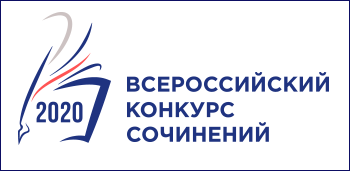 Сопроводительный лист передачи работ-победителей школьного (муниципального) этапана муниципальный (региональный) этап Всероссийского конкурса сочиненийНаименование (полное) образовательной организации,муниципалитета, субъекта Российской Федерации __________________________________________________________________Председатель жюри ___________________ /____________________________/подпись                      расшифровка подписиОтветственный координатор ВКСв образовательной организации (муниципалитете, субъекте Российской Федерации) _________________ / ___________________________/                    подпись                   расшифровка подписиМПФИО участникаТема сочиненияИтоговый баллОригинальность текста (в %)4 – 5 класс4 – 5 класс4 – 5 класс4 – 5 класс6 – 7 класс6 – 7 класс6 – 7 класс6 – 7 класс8-9 класс8-9 класс8-9 класс8-9 класс10-11 класс10-11 класс10-11 класс10-11 классОбучающиеся образовательных организаций системы СПООбучающиеся образовательных организаций системы СПООбучающиеся образовательных организаций системы СПООбучающиеся образовательных организаций системы СПО